Headcount control approvals matrix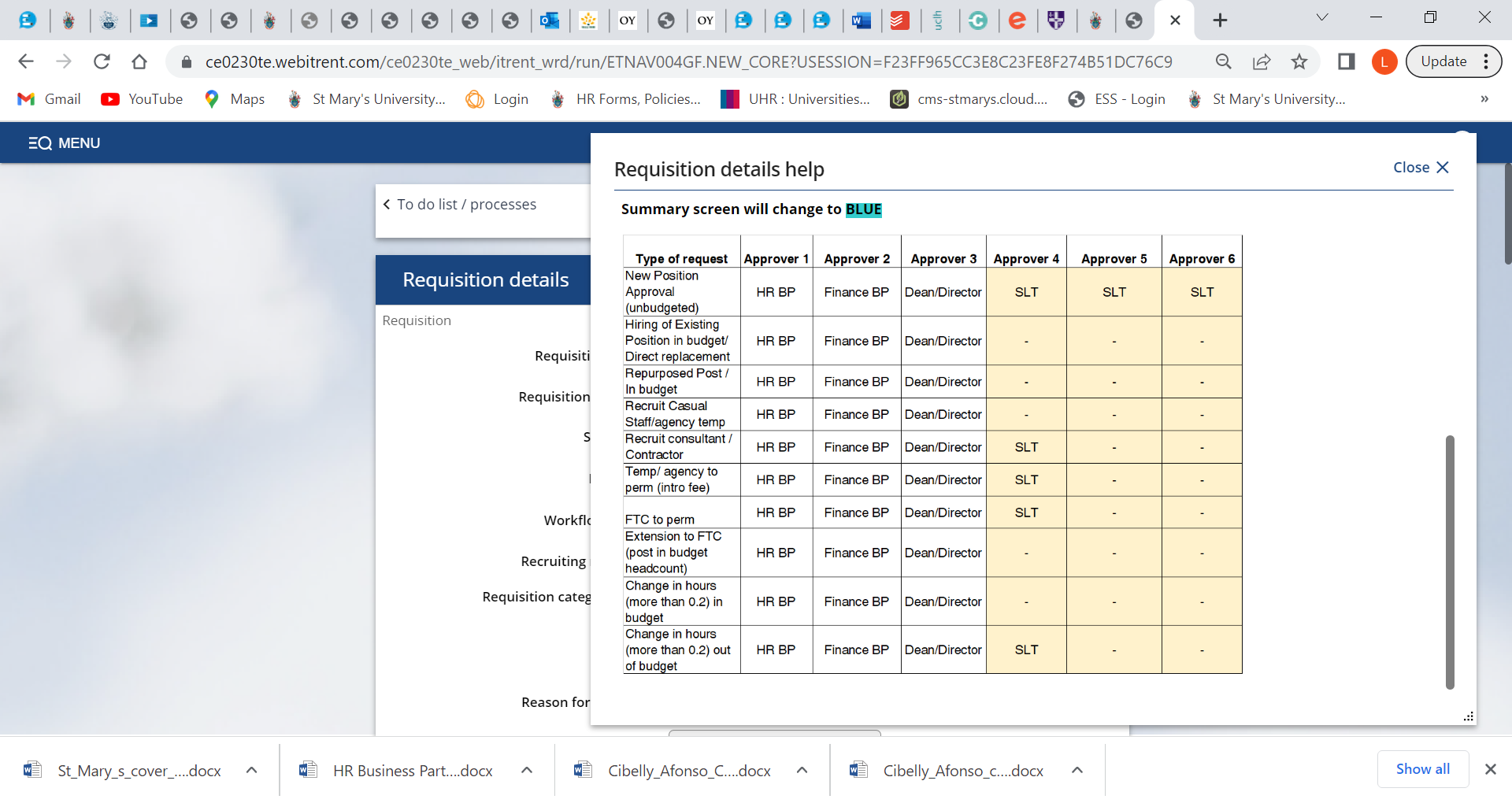 